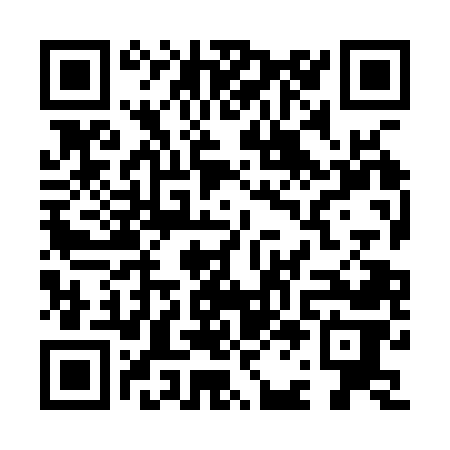 Ramadan times for Berkovitsa, BulgariaMon 11 Mar 2024 - Wed 10 Apr 2024High Latitude Method: Angle Based RulePrayer Calculation Method: Muslim World LeagueAsar Calculation Method: HanafiPrayer times provided by https://www.salahtimes.comDateDayFajrSuhurSunriseDhuhrAsrIftarMaghribIsha11Mon5:115:116:4612:374:426:296:297:5912Tue5:105:106:4412:374:436:316:318:0013Wed5:085:086:4312:374:446:326:328:0114Thu5:065:066:4112:374:456:336:338:0215Fri5:045:046:3912:364:466:346:348:0416Sat5:025:026:3712:364:476:356:358:0517Sun5:005:006:3612:364:486:376:378:0618Mon4:584:586:3412:354:486:386:388:0819Tue4:564:566:3212:354:496:396:398:0920Wed4:554:556:3012:354:506:406:408:1021Thu4:534:536:2812:354:516:416:418:1222Fri4:514:516:2712:344:526:436:438:1323Sat4:494:496:2512:344:536:446:448:1424Sun4:474:476:2312:344:546:456:458:1625Mon4:454:456:2112:334:556:466:468:1726Tue4:434:436:2012:334:566:476:478:1827Wed4:414:416:1812:334:576:486:488:2028Thu4:394:396:1612:324:576:506:508:2129Fri4:374:376:1412:324:586:516:518:2330Sat4:354:356:1212:324:596:526:528:2431Sun5:335:337:111:326:007:537:539:251Mon5:315:317:091:316:017:547:549:272Tue5:285:287:071:316:017:557:559:283Wed5:265:267:051:316:027:577:579:304Thu5:245:247:041:306:037:587:589:315Fri5:225:227:021:306:047:597:599:336Sat5:205:207:001:306:058:008:009:347Sun5:185:186:581:306:058:018:019:368Mon5:165:166:571:296:068:038:039:379Tue5:145:146:551:296:078:048:049:3910Wed5:125:126:531:296:088:058:059:40